ANEXO I. SOLICITUD DEL PROYECTO ESTRATÉGICO“SUSTENTABILIDAD DE LA VIÑA Y EL VINO ANTE EL CAMBIO CLIMÁTICO Y COVID-19”DATOS GENERALES DEL SOLICITANTEDATOS DEL REPRESENTANTE LEGALINFORMACIÓN DEL CONCEPTO DE APOYO SOLICITADOObservaciones (en su caso)NOMBRE COMPLETO Y FIRMA O HUELLA DIGITAL DEL SOLICITANTE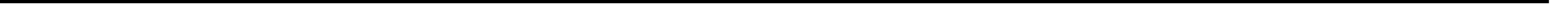 Nombre completo y firmaNOMBRE COMPLETO, FIRMA Y CARGO DEL RECEPTOR (INSTANCIA EJECUTORA)Nombre completo y firmaSello de la instancia ejecutora                               Lugar y Fecha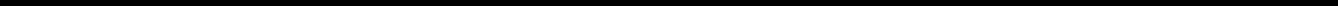 “Los datos personales recabados serán protegidos e incorporados y tratados en el sistema de datos personales “base de datos de beneficiarios de programas de apoyo” con fundamento en la Ley Federal de Transparencia y Acceso a la Información Pública, así como la Ley Federal de Protección de Datos Personales en Posesión de los Particulares y cuya finalidad es proporcionar información sobre los beneficiarios de los diversos programas de incentivo, a efecto de dar protección a los datos de los beneficiarios de los apoyos de los programas y componentes.ANEXO II. DECLARACIÓN DEL SOLICITANTE DEL PROYECTO ESTRATÉGICO“SUSTENTABILIDAD DE LA VIÑA Y EL VINO ANTE EL CAMBIO CLIMÁTICO Y COVID-19”Fecha: ____ de ____________ de 2022A LA SECRETARÍA DE AGRICULTURA Y DESARROLLO RURALEl que suscribe C. _________________________________________, con CURP _______________ y número de identificación oficial (INE) __________________________, como Representante Legal del Comité Estatal Sistema Producto Vid en el estado de ____________, con Registro Federal de Contribuyentes (RFC)____________________, manifiesto bajo protesta de decir verdad, que como Persona Moral Solicitante: Participo de manera voluntaria en el Proyecto.Que no realizo actividades productivas ni comerciales ilícitas.Que estoy al corriente con mis obligaciones adquiridas ante los diferentes Programas y Apoyos de la Secretaría de Agricultura y Desarrollo Rural.Que como ____________________________________en caso de ser beneficiario, aplicaré los apoyos únicamente para los fines autorizados, y que en caso de incumplimiento, haré la devolución del recurso y los productos financieros que pudieran generarse. Lo anterior sin detrimento a los procedimientos administrativos que la Secretaría de Agricultura y Desarrollo Rural pudiera emprender.Con fundamento en el artículo 35 de la Ley Federal de Procedimiento Administrativo acepto la recepción de notificaciones relacionadas con la presente solicitud a través de la página electrónica de la Secretaría (www.gob.mx/agricultura) y/o de la página electrónica de la Instancia Ejecutora, la cual me comprometo a revisar periódicamente.Conforme a lo establecido en las Reglas de Operación de los Programas de la Secretaría de Agricultura, y Desarrollo Rural, manifiesto bajo protesta de decir verdad que no he recibido o estoy recibiendo apoyos de manera individual u organizada para el mismo concepto del Programa u otros programas del Gobierno Federal u otro orden de Gobierno, que impliquen que se dupliquen los apoyos para el mismo concepto de este programa.Manifiesto que los datos son verídicos y me comprometo a cumplir con los ordenamientos establecidos en las Reglas de Operación y Lineamientos correspondientes, así como de toda la legislación aplicable. En caso de que se identifique algún documento adulterado o información no fidedigna, acepto que mi solicitud sea cancelada.Expreso mi total y cabal compromiso, para realizar las inversiones y/o trabajos que me correspondan, para ejecutar las acciones del proyecto aludido hasta la conclusión.Eximo a la Secretaría de Agricultura y Desarrollo Rural de toda responsabilidad derivada del depósito del importe del apoyo que se me otorgue (en la cuenta bancaria que indique), toda vez que los datos que de ella he proporcionado son totalmente correctos y vigentes, en cuanto la Secretaría de Agricultura y Desarrollo Rural efectúe los depósitos del importe que me corresponda, me doy por pagado. En caso de reclamación del depósito, para comprobar que el pago no se ha efectuado, me comprometo a proporcionar los estados de cuenta emitidos por el banco que la Secretaría de Agricultura y Desarrollo Rural requiera; con este documento me hago sabedor de que la Secretaría de Agricultura y Desarrollo Rural se reserva el derecho de emitir el apoyo mediante otra forma de pago; cuando así lo determine autorizo al banco para que se retiren los depósitos derivados de los programas de la Secretaría de Agricultura y Desarrollo Rural efectuados por error en mi cuenta, así como los que no me correspondan o los que excedan al apoyo al que tengo derecho y sean reintegrados a la cuenta bancaria del Programa correspondiente.La entrega de la solicitud, así como de la documentación solicitada, no implica aceptación u obligación del pago de los apoyos por parte de la Secretaría de Agricultura y Desarrollo Rural, los órganos sectorizados y las instancias ejecutoras.Nombre completo y firma del solicitanteANEXO III. CÉDULA DE DICTAMEN DEL PROYECTO ESTRATÉGICO “SUSTENTABILIDAD DE LA VIÑA Y EL VINO ANTE EL CAMBIO CLIMÁTICO Y COVID-19”Cumplimiento de Requisitos de elegibilidadResoluciónDespués de haber revisado la solicitud y que el solicitante cumple __  no cumple __ con los criterios y requisitos de elegibilidad, se emite el presente dictamen en sentido positivo__ negativo __.Nombre del Solicitante:RFC con homoclaveDirección (Calle y número):Colonia/Localidad:Municipio:Estado:C.P:Correo electrónico:Teléfono fijo:Número de celular:Nombre del Representante Legal______________________________________________________________________________________________CURP: _______________________________________  INE __________________________________________Domicilio del Representante legal______________________________________________________________________________________________________________________________________________________________________________________________Concepto de apoyoMonto ($)Acompañamiento técnico (talleres, ponencias, visitas de campo y la gestión de logística para el evento “43 Congreso Mundial de la Viña y el Vino 2022”)TotalNombre del solicitante:Folio:Concepto(s) de apoyo(s):Fecha:Criterio o RequisitoCumplimientoCumplimientoCumplimientoCriterio o RequisitoSiNoN/ASolicitud presentada por el representante legal de algún Comité Estatal Sistema Producto Vid, Registro en el Padrón de Solicitantes y Beneficiarios de la Secretaría de Agricultura y Desarrollo Rural.¿Está incluido en el "Directorio de personas físicas o morales que pierden su derecho de recibir incentivos o entregar información que no sea verdadera ni fidedigna o que impida la verificación física o documental del producto o servicio objeto del apoyo"?Identificación oficial vigente del representante legal del Comité Estatal Sistema Producto Vid (credencial para votar, pasaporte, cartilla del servicio militar nacional o cédula profesional).Poder Notarial que acredite la personalidad del representante legal del Comité Estatal Sistema Producto VidComprobante de domicilio fiscal del solicitante (luz, teléfono, predial, agua, constancia de residencia expedida por el ayuntamiento), con una vigencia no mayor a tres meses anteriores a la fecha de solicitud.Declaración del solicitante, en el que exprese que participa de manera voluntaria en el proyecto y que, de ser beneficiado, los apoyos recibidos serán utilizados exclusivamente para los conceptos de apoyo del presente proyecto.Revisó y dictaminóAutorizó____________________________________________________________________Nombre, firma y cargoNombre, firma y cargo